Supplementary MaterialSulfate-Reducing Bacteria That Produce Exopolymers Thrive in the Calcifying Zone of a Hypersaline Cyanobacterial MatStefan Spring, Dimitry Y. Sorokin, Susanne Verbarg, Manfred Rohde, Tanja Woyke, Nikos C. KyrpidesContents									PageSupplementary Tables S1 to S5						2 - 11Supplementary Figures S1 to S3						12 - 14TABLE S1. Specifications of genomes used for the reconstruction of phylogenetic relationships within the Desulfovibrionales.a All accession numbers are from NCBI GenBank, except IMG numbers, which are from the JGI IMG/M database. b Superscript T denotes a type strain. Species names in quotation marks have been effectively published but not validly published under the rules of the International Code of Nomenclature of Bacteria.c It turned out that the determined sequences of the Desulfovibrio senezii dissimilatory sulfite-reductase genes obtained by cloning (JF830006) are 100% identical to the respective genes in the genome deposited under the name Desulfovibrio vietnamensis in the JGI IMG database, which is not possible due to the large phylogenetic distance of both species. Therefore, we conclude that the genomes of both species were mixed up at IMG and use in this study the designation D. senezii for the genome with the IMG ID 2574179706.TABLE S2. Assembly statistics and sources of genomes representing a clade of sulfate-reducing bacteria containing the newly isolated strain L21-Syr-ABT.TABLE S3. Cellular fatty acid compositions of strain L21-Syr-ABT and the related type strains D. alkalitolerans DSM 16259T and D. africanus subsp. africanus DSM 2603T.Values are percentages of total fatty acids. Major fatty acids (>5% of total amount) are given in bold; fatty acids that were detected only in trace amounts (<1.0% of the total amount) in all samples are not shown. Abbreviations: -, not detected; tr, trace amounts (<1.0% of the total amount); c, cis isomer; i and ai indicate iso- and anteiso-branched fatty acids, respectively. a Positions of double bonds were not determined.TABLE S4. Classification, number and predicted activities of carbohydrate-active protein domains identified in the L21-Syr-ABT genome.a Note that the total number is higher than the number of genes due to the occurrence of genes encoding more than one activity.TABLE S5. Manually annotated genes with a potential function in the energy metabolism of strain L21-Syr-ABT. Assumed operons are highlighted with gray or blue shading. The IMG locus tags of the L21-Syr-ABT genome are labelled with N911DRAFT_.FIGURE S1. Polar lipid patterns of strain L21-Syr-ABT and two related type strains after two-dimensional thin layer chromatography.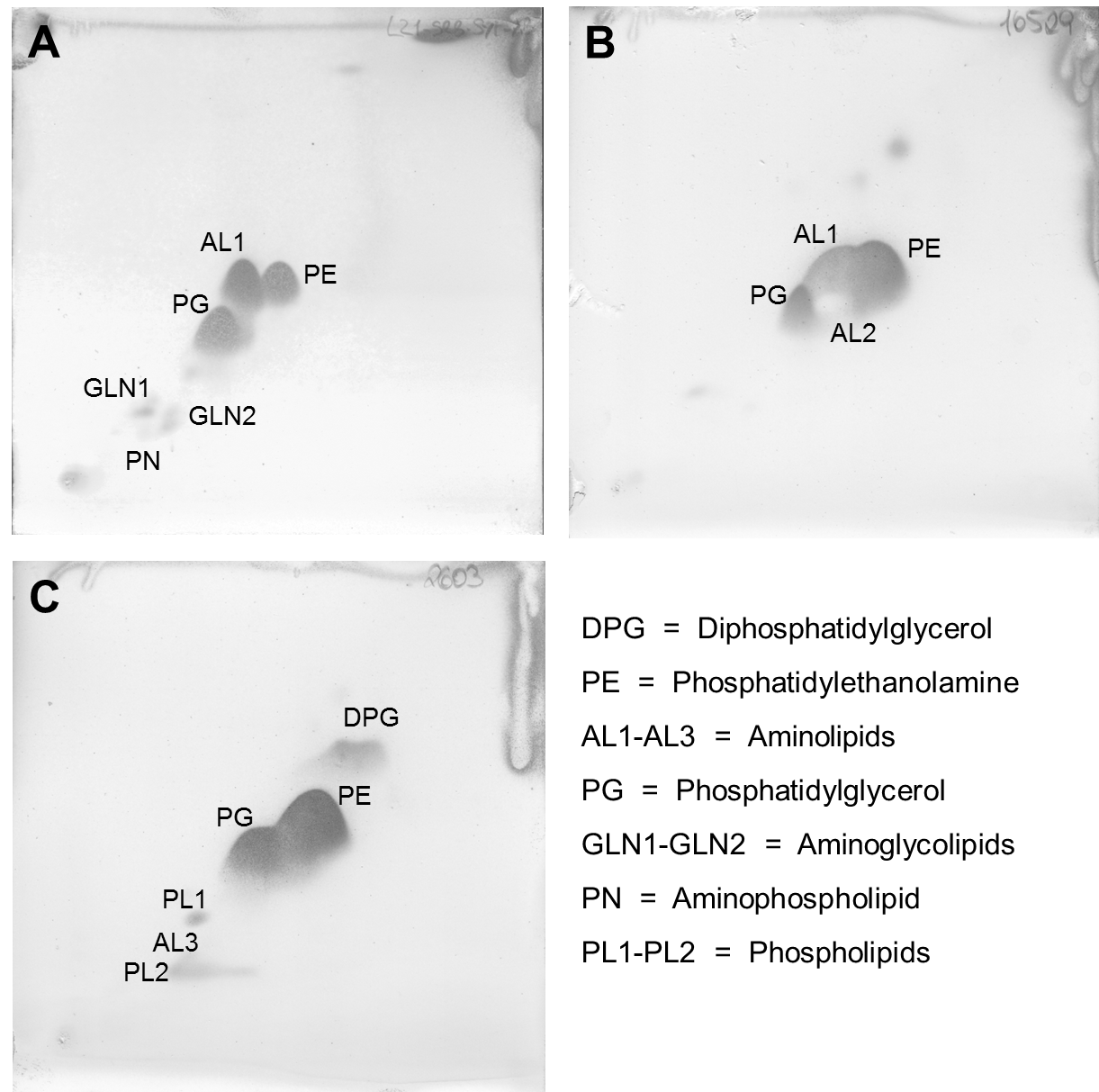 Chromatograms are shown for strain L21-Syr-ABT (A), D. alkalitolerans DSM 16529T (B) and D. africanus subsp. africanus DSM 2603T (C). Staining of the chromatograms was done with molybdatophosphoric acid. Specific spray reagents were used to detect the functional head groups of the lipids.FIGURE S2. Venn diagrams showing the shared gene content among strains of the L21-Syr-ABT clade and the type species D. desulfuricans.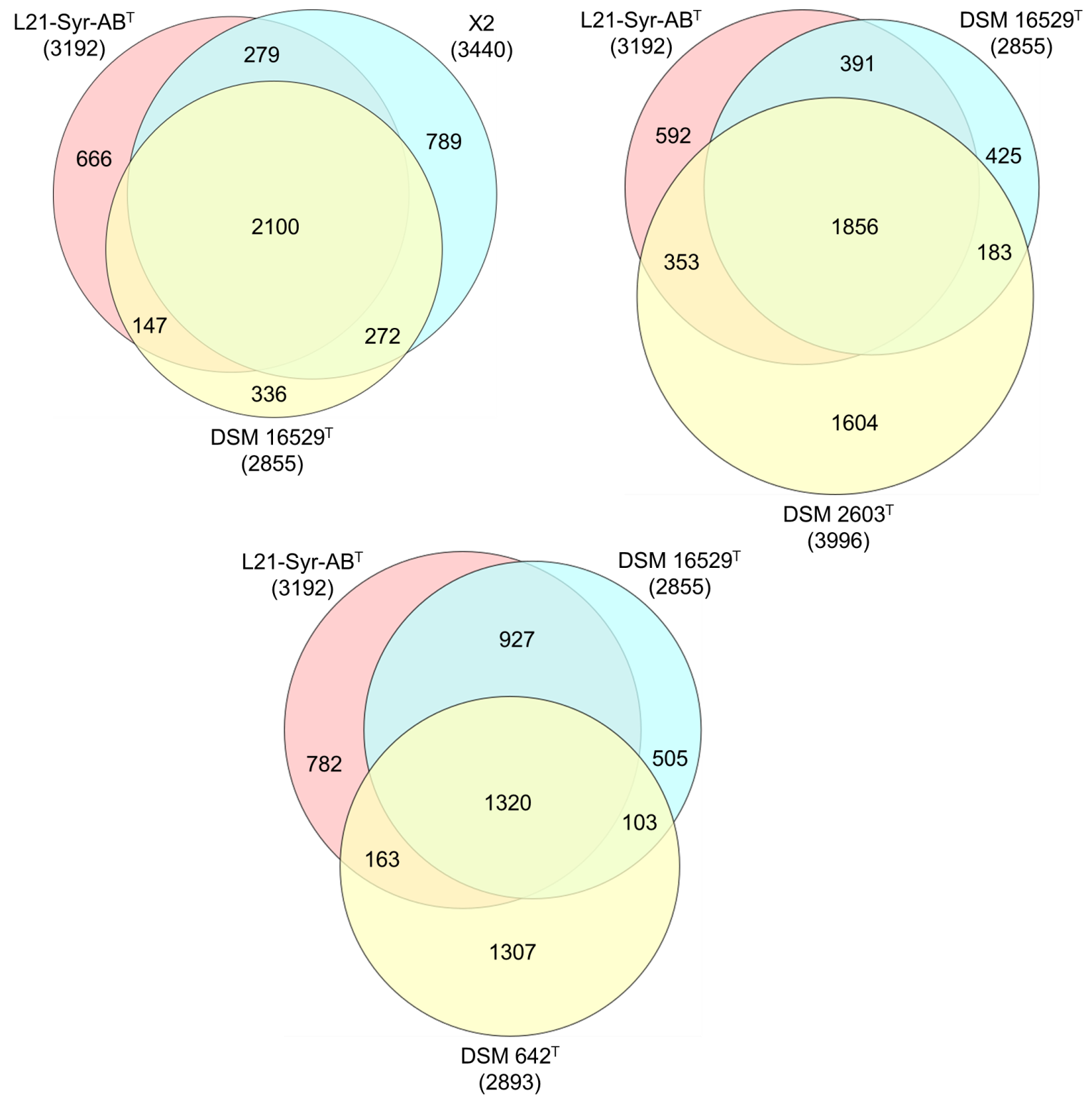 The number of overlapping protein genes is given inside the areas of the circles and the total number of protein genes used for each strain is shown in parentheses. Strain L21-Syr-ABT was compared with Desulfovibrio sp. X2, D. alkalitolerans DSM 16529T, D. africanus subsp. africanus DSM 2603T and D. desulfuricans DSM 642T. Diagrams were created using the Venn diagram plotter available from the Pacific Northwest National Laboratory Software Distribution Centre (https://omics.pnl.gov/software/venn-diagram-plotter).FIGURE S3. Synteny plots of the L21-Syr-ABT genome against related strains and the type strain of the type species D. desulfuricans. 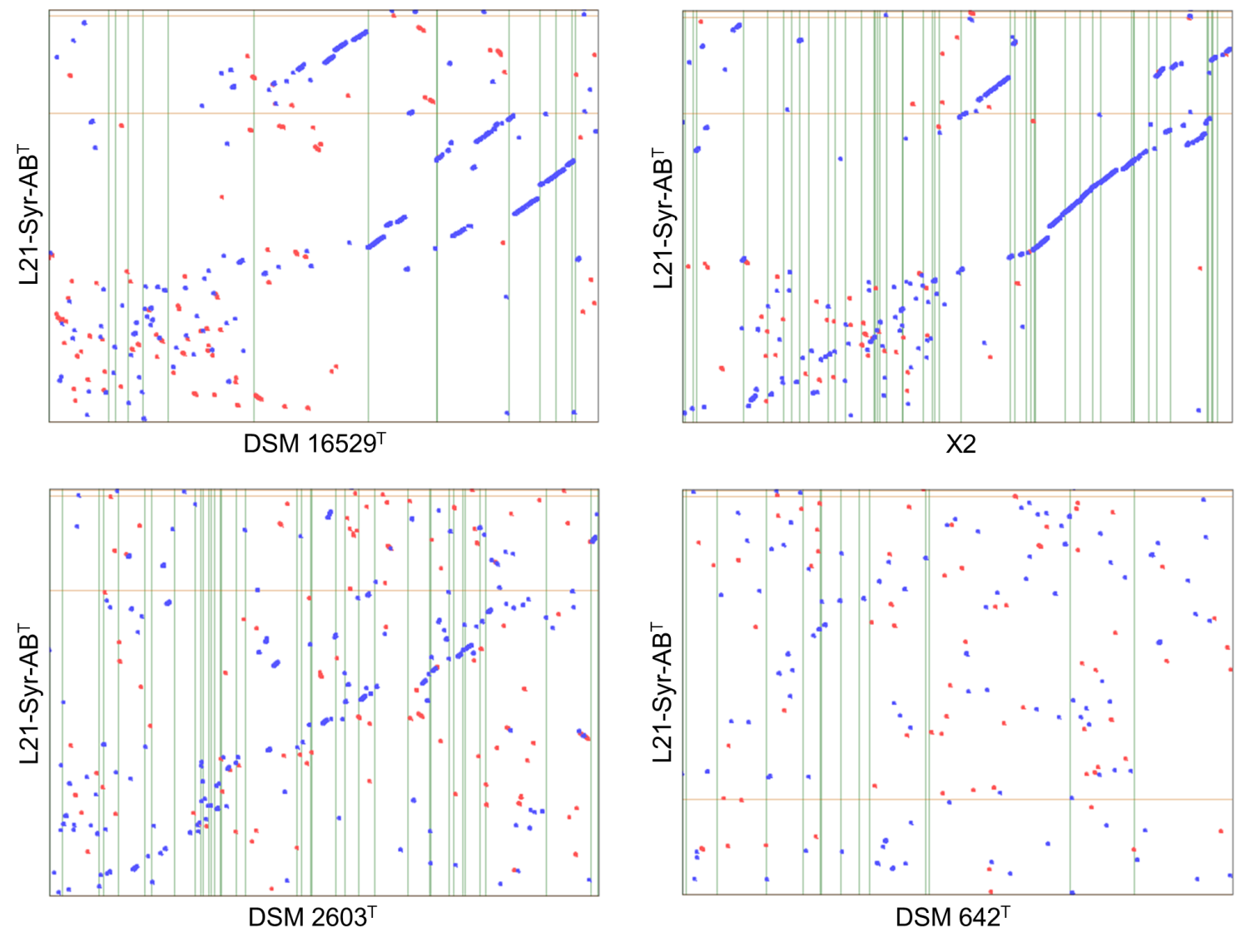 Strain designations given on the x-axis refer to D. alkalitolerans DSM 16529T, strain X2, D. africanus subsp. africanus DSM 2603T and D. desulfuricans DSM 642T. The six frame amino acid translation of the DNA input sequences were used for comparing genomes using PROmer software. Blue dots represent regions of similarity found on parallel strands and red dots show regions of similarity found on anti-parallel strands.Accession No. aStrain Designation bG+C
(mol%)Size
(Mb)JOMJ00000000L21-Syr-ABT65.473.39JNJP00000000Bilophila wadsworthia ATCC 49260T (DsrBD fusion)59.224.63CM001488Desulfobacter postgatei 2ac9T47.173.97JAEX00000000Desulfocurvus vexinensis DSM 17965T69.663.63CP001734, CP001735Desulfohalobium retbaense DSM 5692T57.332.91CP001629 Desulfomicrobium baculatum DSM 4028T58.653.94ACJN00000000Desulfonatronospira thiodismutans ASO3-1T51.333.97JMKT00000000Desulfonatronovibrio hydrogenovorans DSM 9292T50.332.94JAFE00000000Desulfonatronum lacustre DSM 10312T59.323.76FNIN00000000Desulfonauticus submarinus DSM 15269T32.472.10BDFE00000000Desulfoplanes formicivorans Pf12BT49.813.00JIAK00000000Desulfovermiculus halophilus DSM 18834T56.813.24AULZ00000000Desulfovibrio africanus subsp. africanus DSM 2603T61.104.41CP000112Desulfovibrio alaskensis G2057.843.73JNJA00000000Desulfovibrio alcoholivorans DSM 5433T64.705.13ATHI00000000Desulfovibrio alkalitolerans DSM 16529T64.483.11AUMA00000000Desulfovibrio aminophilus DSM 12254T66.163.42AUCX00000000Desulfovibrio bastinii DSM 16055T43.063.91FUYA00000000Desulfovibrio bizertenis DSM 18304T52.093.27BBCB00000000“Desulfovibrio brasiliensis” JCM 1217859.653.56AUCY00000000Desulfovibrio cuneatus DSM 11391T53.503.36ATUZ00000000Desulfovibrio desulfuricans DSM 642T57.363.39CP014229“Desulfovibrio fairfieldensis” CCUG 4595860.903.70FNGA00000000Desulfovibrio ferrireducens DSM 16995T42.783.87JONL00000000Desulfovibrio frigidus DSM 17176T42.754.19AECZ00000000Desulfovibrio fructosivorans JJT63.854.67CP006585, CP006586Desulfovibrio gigas DSM 1382T63.633.79FUYC00000000Desulfovibrio gracilis DSM 16080T58.433.18IMG 2571042916Desulfovibrio halophilus DSM 5663T60.963.38FO203522, FO203523Desulfovibrio hydrothermalis DSM 14728T45.093.66IMG 2574180452Desulfovibrio idahonensis DSM 15450T64.993.57AUBP00000000Desulfovibrio inopinatus DSM 10711T49.095.77FNBX00000000Desulfovibrio legallii KHC764.802.70FRDI00000000Desulfovibrio litoralis DSM 11393T36.872.74ATVA00000000Desulfovibrio longus DSM 6739T63.643.70AP010904, AP010905, AP010906Desulfovibrio magneticus RS-1T62.675.32FZOC00000000Desulfovibrio mexicanus DSM 13116T65.603.54AQXE00000000Desulfovibrio oxyclinae DSM 11498T59.113.33IMG 2571042346Desulfovibrio paquesii DSM 16881T62.984.21LT630450Desulfovibrio piger FI1104964.202.81AUBQ00000000Desulfovibrio putealis DSM 16056T62.794.71CP001649Desulfovibrio salexigens DSM 2638T47.094.29DIXN00000000Desulfovibrio sp. MAG UBA607967.304.54ATHV00000000Desulfovibrio sp. X267.993.91AZAO00000000Desulfovibrio termitidis HI1T66.074.26IMG 2574179706Desulfovibrio vietnamensis DSM 10520T (D. senezii DSM 8436T) c61.393.99AE017285, AE017286Desulfovibrio vulgaris HildenboroughT63.283.77AUDC00000000Desulfovibrio zosterae DSM 11974T41.754.10AULY00000000Halodesulfovibrio aestuarii DSM 1014145.023.41FSRG00000000Halodesulfovibrio marinisediminis DSM 17456T44.953.71JXMS00000000Halodesulfovibrio spirochaetisodalis JC271T46.193.61CP004029, CP004030, CP004031, CP004032Lawsonia intracellularis N34333.081.72CP002431Pseudodesulfovibrio aespoeensis Aspo-2T62.563.63LKAQ00000000Pseudodesulfovibrio hydrargyri BerOc1T63.804.08CP014206Pseudodesulfovibrio indicus J2T63.503.97FO203427Pseudodesulfovibrio piezophilus C1TLV30T49.933.65OrganismUnclassified speciesUnclassified speciesD. alkalitoleransMetagenomeD. africanus subsp. africanusStrainL21-Syr-ABTX2DSM 16529TUBA6079DSM 2603TSourcehypersaline matestuarine sedimentbiofilm growing in alkaline waters of a district heating systemoil sand tailings pondwell waterAssembly accession no.GCA_
000711295GCA_
000422205GCA_
000422245GCA_
002428705GCA_
000422545Total length (bp)3,390,9093,912,2953,202,3284,541,6964,402,525Ungapped length (bp)3,390,9093,912,2953,202,3284,541,4234,400,400Contig count566327844Contig N502,531,670125,439202,204112,272162,267Contig L501106159Scaffold count---7241Fatty acidL21-Syr-ABTDSM 16529TDSM 2603Ti-C14:01.8tr1.0C14:02.6tr3.6i-C15:1 F a--2.2ai-C15:1 A a--1.2i-C15:07.130.43.0ai-C15:0 39.324.85.4i-C16:1 H a--7.6i-C16:010.71.51.8C16:1 c9-tr23.1C16:1 c11--1.6C16:021.57.48.6C16:0 10 methyl1.9--i-C17:1 c7-14.67.6ai-C17:1 c7-6.75.4i-C17:03.57.0trai-C17:06.31.1trC17:1 c11--1.2C18:1 c11-tr21.2C18:03.81.3tri-C17:0 3OH1.02.8-Carbohydrate-active enzymes or modules No. of sequences aPredicted activitiesCarbohydrate-Binding ModulesCBM482Glycogen-bindingCarbohydrate EsterasesCE41Polysaccharide deacetylaseCE111UDP-3-O-acyl-N-acetylglucosamine deacetylaseCE141GlcNAc-PI de-N-acetylaseGlycoside HydrolasesGH31Beta-N-acetylhexosaminidaseGH13_31Alpha-1,4-glucan:maltose-1-phosphate maltosyltransferaseGH13_921,4-Alpha-glucan branching proteinGH13_102Malto-oligosyltrehalose trehalohydrolaseGH13_162Trehalose synthaseGH13_262Malto-oligosyltrehalose synthaseGH151Putative glucoamylaseGH232Lytic transglycosylase, Lytic murein transglycosylase CGH572Alpha-amylase/alpha-mannosidaseGH651Beta-phosphoglucomutaseGH7714-Alpha-glucanotransferaseGH1021Membrane-bound lytic murein transglycosylase AGH1032Membrane-bound lytic murein transglycosylase BGlycosyltransferasesGT11unknownGT26Exopolysaccharide biosynthesis polyprenyl glycosylphosphotransferase, Undecaprenyl-phosphate mannosyltransferaseGT411GDP-mannose-dependent alpha-(1-6)-phosphatidylinositol monomannoside mannosyltransferase, Glycosyltransferase involved in cell wall biosynthesis, Alpha-D-QuiNAc alpha-1,3-galactosyltransferase, GDP-mannose-dependent alpha-mannosyltransferase, Trehalose synthaseGT51Glycogen synthaseGT96ADP-heptose:LPS heptosyltransferase, Lipopolysaccharide heptosyltransferase IIGT191Lipid-A-disaccharide synthaseGT201Trehalose 6-phosphate synthaseGT261Exopolysaccharide biosynthesis polyprenyl glycosylphosphotransferaseGT282UDP-2,4-diacetamido-2,4, 6-trideoxy-beta-L-altropyranose hydrolase, UDP-N-acetylglucosamine--N-acetylmuramyl-(pentapeptide) pyrophosphoryl-undecaprenol N-acetylglucosamine transferaseGT3013-deoxy-D-manno-octulosonic-acid transferaseGT352Alpha-1,4 glucan phosphorylaseGT511Penicillin-binding proteinGT832Dolichyl-phosphate-mannose-mannosyltransferase, Phospholipid carrier-dependent glycosyltransferasePredicted proteinGene SymbolAmino AcidsIMG Locus TagElectron donor utilizationHydrogenHeterodisulfide reductase subunit AhdrA6693172Heterodisulfide reductase subunit ChdrC1693173Heterodisulfide reductase subunit BhdrB3053174F420-non-reducing [NiFe] hydrogenase iron-sulfur subunitmvhD1393175F420-non-reducing [NiFe] hydrogenase small subunitmvhG3253176F420-non-reducing [NiFe] hydrogenase large subunitmvhA4883177Hydrogenase maturation proteasehybD1493178Membrane-bound Ech [NiFe] hydrogenase subunit FechF1930900Membrane-bound Ech [NiFe] hydrogenase subunit EechE3580901Membrane-bound Ech [NiFe] hydrogenase subunit DechD1200902Membrane-bound Ech [NiFe] hydrogenase subunit CechC1490903Membrane-bound Ech [NiFe] hydrogenase subunit BechB2820904Membrane-bound Ech [NiFe] hydrogenase subunit AechA6340905Periplasmic [NiFe] hydrogenase small subunithynA3170964Periplasmic [NiFe] hydrogenase large subunithynB5690965Periplasmic [NiFe] hydrogenase maturation factorhynC1780966Periplasmic [NiFe] hydrogenase assembly chaperonehynD850967Type I cytochrome c3cycA1323216FormateFormate dehydrogenase maturation proteinfdhE2921353Formate dehydrogenase assembly factorfdhD2311354Molybdopterin-guanine dinucleotide biosynthesis protein AmobA2001355Molybdenum cofactor biosynthesis enzymemoaA3301356Transposase2961357Hypothetical protein671358Formate dehydrogenase major subunitfdhA10051359Formate dehydrogenase iron-sulfur subunitfdhB2391360Formate dehydrogenase major subunitfdhA10142430Formate dehydrogenase iron-sulfur subunitfdhB2482431Formate dehydrogenase maturation proteinfdhE3162432Formate dehydrogenase assembly factorfdhD2532433EthanolAldehyde:ferredoxin oxidoreductaseaor4890054Rubrerythrinrbr1620055NAD(P)H-flavin reductaseflxA2820056Fe-S oxidoreductaseflxB35100574Fe-4S ferredoxin iron-sulfur binding domain-containing proteinflxC3160058Methyl-viologen-reducing hydrogenase subunit DflxD1540059Heterodisulfide reductase subunit AhdrA6590060Heterodisulfide reductase subunit BhdrB2970061Heterodisulfide reductase subunit ChdrC1850062Alcohol dehydrogenase, class IVadh13932511Two-component system response regulator, NtrC family4512512PAS domain-containing protein4012513Alcohol dehydrogenase, class IVadh23792514Pyruvate and LactateL-Lactate utilization protein BAlutBA7271388L-Lactate utilization protein ClutC2101389Acetate kinaseackA4041390Phosphate acetyltransferasepta7041391D-Lactate dehydrogenase, iron-sulfur-binding domainglcF4261392D-Lactate dehydrogenase, FAD-binding domainglcD4611393Lactate permeaselctP5701394Pyruvate:ferredoxin oxidoreductasepor12181395Two-component system response regulator, NtrC family4771396PAS domain-containing protein8481397FMN-dependent L-lactate dehydrogenaselldD3431398Sulfate reductionSulfate adenylyltransferasesat4260238Adenylylsulfate reductase beta subunitaprB1690239Adenylylsulfate reductase alpha subunitaprA6670240Quinone-modifying oxidoreductase, subunit AqmoA4110241Quinone-modifying oxidoreductase, subunit BqmoB7640242Quinone-modifying oxidoreductase, subunit CqmoC4150243Hypothetical protein2280244Sulfite reductase-associated electron transfer protein DsrPdsrP3831528Sulfite reductase-associated electron transfer protein DsrOdsrO2571529Sulfite reductase-associated electron transfer protein DsrJdsrJ1311530Sulfite reductase-associated electron transfer protein DsrKdsrK5351531Sulfite reductase-associated electron transfer protein DsrMdsrM3391532Hypothetical protein2011533Dissimilatory sulfite reductase, subunit AdsrA4371562Dissimilatory sulfite reductase, subunit BdsrB3811563Dissimilatory sulfite reductase, subunit DdsrD801564Cobyrinate a,c-diamide synthasecbiA4751565Hypothetical protein5621566Sulfur relay protein DsrCdsrC1050568Membrane complexes involved in energy metabolismNADH-quinone oxidoreductase-like complexSubunit AnuoA1262747Subunit BnuoB1812748Subunit CnuoC1832749Subunit DnuoD3822750Subunit HnuoH3242751Subunit InuoI2172752Subunit JnuoJ1692753Subunit KnuoK1022754Subunit LnuoL4942755Hypothetical protein872756Subunit NnuoN5962757Subunit MnuoM5222758Subunit NnuoN24732759Qrc complexClass III cytochrome cqrcA1862946Molybdopterin oxidoreductaseqrcB7142947Molybdopterin oxidoreductase, iron-sulfur binding subunitqrcC2672948Molybdopterin oxidoreductase, membrane subunitqrcD4162949Tmc complexType II cytochrome c3tmcA1322787Iron-sulfur oxidoreductasetmcB4482788Tmc subunit CtmcC2192789Tmc subunit DtmcD4202790Rnf complex (ferrredoxin:NAD+ oxidoreductase)Class III cytochrome c2510456Rnf electron transport complex subunit CrnfC3950457Rnf electron transport complex subunit DrnfD3120458Rnf electron transport complex subunit GrnfG1930459Rnf electron transport complex subunit ErnfE2420460Rnf electron transport complex subunit ArnfA1910461Rnf electron transport complex subunit BrnfB7100462Flavin transferase, ApbE-like3240463Ohc complexIron-sulfur binding subunitohcB13351515Membran subunitohcB21591516Octaheme cytochrome cohcA5471517Transmembrane cytochrome b ohcC2151518F-type ATP synthaseF0 subcomplex membrane subunit b’atpF21382300F0 subcomplex membrane subunit batpF11912301F1 subcomplex delta subunitatpH1832302F1 subcomplex alpha subunitatpA5022303F1 subcomplex gamma subunitatpG2982304F1 subcomplex beta subunitatpD4662305F1 subcomplex epsilon subunitatpC1422306F1 subcomplex beta subunitatpD24613189F1 subcomplex epsilon subunitatpC21273190F-type ATP Synthase membrane subunit IatpI993191F-type ATP Synthase membrane subunit 2atpR963192F0 subcomplex membrane subunit aatpB2433193F0 subcomplex membrane subunit catpE933194F0 subcomplex membrane subunit batpF32823195F1 subcomplex alpha subunitatpA25433196F1 subcomplex gamma subunitatpG23003197V-type proton ATPaseV1 subcomplex subunit EntpE2301707Hypothetical protein1791708V1 subcomplex subunit AntpA5771709V1 subcomplex subunit BntpB4491710V1 subcomplex subunit DntpD2011711V0 subcomplex subunit IntpI5971712V0 subcomplex subunit KntpK1601713